 Ostrów Wielkopolski, dnia 15.02.2024r.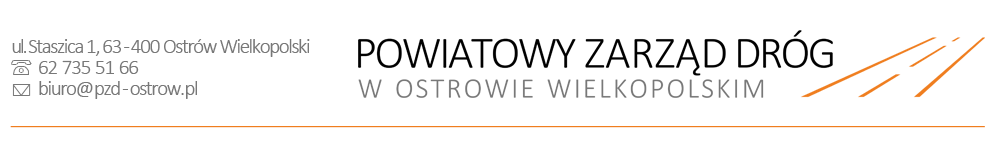 PZD.261.1.2024.10ZMIANA TREŚCI SWZ – NR 1Dotyczy postępowania prowadzonego pn.: „Przebudowa drogi nr 5304P Mączniki - Węgry - Chotów na odc. dł. ok. 3800m”Powiatowy Zarząd Dróg w Ostrowie Wielkopolskim działając na podstawie art. 286 
ust. 1 ustawy z dnia 11 września 2019r. Prawo zamówień publicznych (t.j. Dz.U.2023.1605 ze zm.) informuje o zmianie treści Specyfikacji Warunków Zamówienia sporządzonej w ww. postępowaniu o udzielenie zamówienia publicznego.ZMIANA NR 1SWZ – pkt VIII – Dokumenty składane wraz z ofertąZmienia się zapis pkt VIII.1.2) SWZ z:Kosztorys ofertowy – Załącznik nr 2 do SWZna:Kosztorys ofertowy – Załącznik nr 2 do SWZ – NOWYUWAGA: Dokonana modyfikacja treści Specyfikacji Warunków Zamówienia wiąże Wykonawcę z chwilą ogłoszenia niniejszej informacji.         Wz. Dyrektora          Powiatowego Zarządu Dróg            w Ostrowie Wielkopolskim                  Dorota Rutkowska